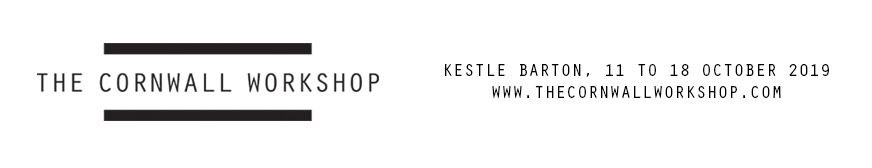 /Continued/EndAPPLICATION FORMFirst name:Surname:Date of birth:Address:Town/City:Postcode:Tel:Email:Website address if applicable:Dietary requirements: Access requirements:How did you hear about The Cornwall Workshop? Educational background and CV: Please include a copy of your CV with your application as an email attachment.Please provide a brief description of your current practice (max 400 words):The 2019 workshop will offer a space in which to explore a range of ideas suggested by Andy Holden’s interests and work. Activities at the workshop will include walks and expeditions, seminars, film screenings, theoretical discussions starting from an ecological perspective, group readings from Romantic poetry to critical theory, and a session making music from sound recordings captured in the Cornish Landscape with guest composer, artist and electronic musician Mira Calix (Warp Records). What interests you about this kind of activity and what skills, knowledge or experience could you contribute - or would you hope to develop – through your participation in this workshop? (max 250 words):The 2019 workshop will offer a space in which to explore a range of ideas suggested by Andy Holden’s interests and work. Activities at the workshop will include walks and expeditions, seminars, film screenings, theoretical discussions starting from an ecological perspective, group readings from Romantic poetry to critical theory, and a session making music from sound recordings captured in the Cornish Landscape with guest composer, artist and electronic musician Mira Calix (Warp Records). What interests you about this kind of activity and what skills, knowledge or experience could you contribute - or would you hope to develop – through your participation in this workshop? (max 250 words):The 2019 workshop will offer a space in which to explore a range of ideas suggested by Andy Holden’s interests and work. Activities at the workshop will include walks and expeditions, seminars, film screenings, theoretical discussions starting from an ecological perspective, group readings from Romantic poetry to critical theory, and a session making music from sound recordings captured in the Cornish Landscape with guest composer, artist and electronic musician Mira Calix (Warp Records). What interests you about this kind of activity and what skills, knowledge or experience could you contribute - or would you hope to develop – through your participation in this workshop? (max 250 words):The 2019 workshop will offer a space in which to explore a range of ideas suggested by Andy Holden’s interests and work. Activities at the workshop will include walks and expeditions, seminars, film screenings, theoretical discussions starting from an ecological perspective, group readings from Romantic poetry to critical theory, and a session making music from sound recordings captured in the Cornish Landscape with guest composer, artist and electronic musician Mira Calix (Warp Records). What interests you about this kind of activity and what skills, knowledge or experience could you contribute - or would you hope to develop – through your participation in this workshop? (max 250 words):The 2019 workshop will offer a space in which to explore a range of ideas suggested by Andy Holden’s interests and work. Activities at the workshop will include walks and expeditions, seminars, film screenings, theoretical discussions starting from an ecological perspective, group readings from Romantic poetry to critical theory, and a session making music from sound recordings captured in the Cornish Landscape with guest composer, artist and electronic musician Mira Calix (Warp Records). What interests you about this kind of activity and what skills, knowledge or experience could you contribute - or would you hope to develop – through your participation in this workshop? (max 250 words):The 2019 workshop will offer a space in which to explore a range of ideas suggested by Andy Holden’s interests and work. Activities at the workshop will include walks and expeditions, seminars, film screenings, theoretical discussions starting from an ecological perspective, group readings from Romantic poetry to critical theory, and a session making music from sound recordings captured in the Cornish Landscape with guest composer, artist and electronic musician Mira Calix (Warp Records). What interests you about this kind of activity and what skills, knowledge or experience could you contribute - or would you hope to develop – through your participation in this workshop? (max 250 words):The 2019 workshop will offer a space in which to explore a range of ideas suggested by Andy Holden’s interests and work. Activities at the workshop will include walks and expeditions, seminars, film screenings, theoretical discussions starting from an ecological perspective, group readings from Romantic poetry to critical theory, and a session making music from sound recordings captured in the Cornish Landscape with guest composer, artist and electronic musician Mira Calix (Warp Records). What interests you about this kind of activity and what skills, knowledge or experience could you contribute - or would you hope to develop – through your participation in this workshop? (max 250 words):The 2019 workshop will offer a space in which to explore a range of ideas suggested by Andy Holden’s interests and work. Activities at the workshop will include walks and expeditions, seminars, film screenings, theoretical discussions starting from an ecological perspective, group readings from Romantic poetry to critical theory, and a session making music from sound recordings captured in the Cornish Landscape with guest composer, artist and electronic musician Mira Calix (Warp Records). What interests you about this kind of activity and what skills, knowledge or experience could you contribute - or would you hope to develop – through your participation in this workshop? (max 250 words):The 2019 workshop will offer a space in which to explore a range of ideas suggested by Andy Holden’s interests and work. Activities at the workshop will include walks and expeditions, seminars, film screenings, theoretical discussions starting from an ecological perspective, group readings from Romantic poetry to critical theory, and a session making music from sound recordings captured in the Cornish Landscape with guest composer, artist and electronic musician Mira Calix (Warp Records). What interests you about this kind of activity and what skills, knowledge or experience could you contribute - or would you hope to develop – through your participation in this workshop? (max 250 words):Please write a short description of a work of art, exhibition or event you have particularly enjoyed in the last year (500 words max).